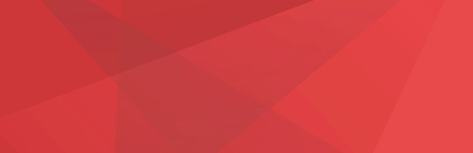 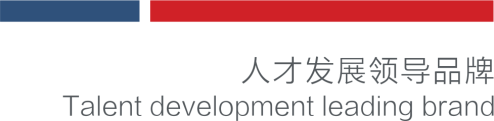 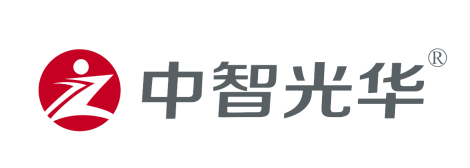 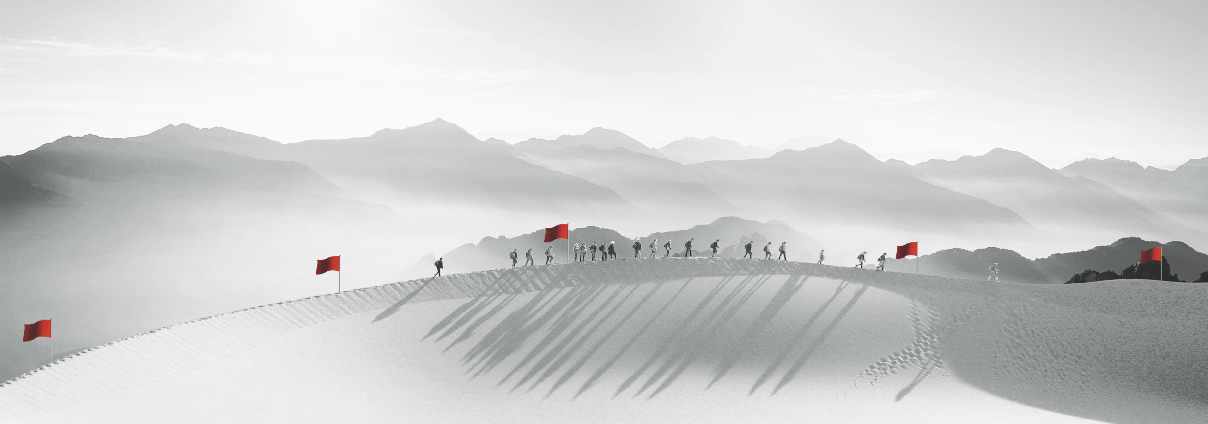 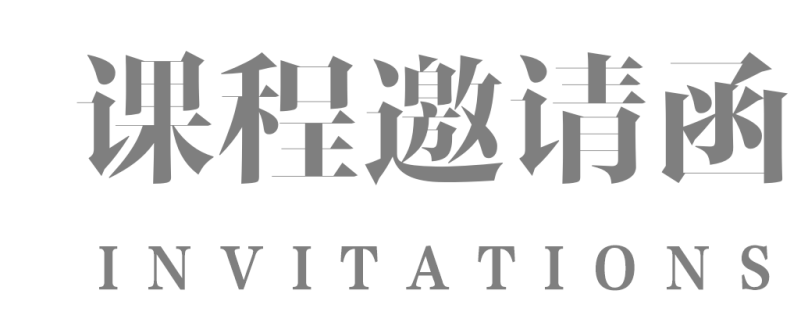 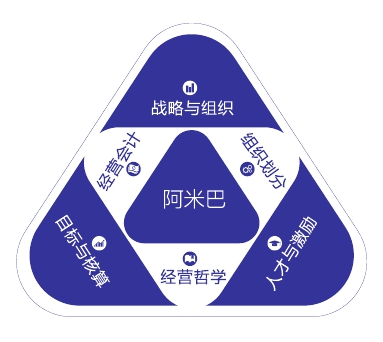 为什么只有老板关注经营利润，而员工只关注做事本身？为什么部门之间总有那么多扯皮推诿，而老板协调也达不到效果？为什么员工总是觉得报酬不满意？	股权激励为什么达不到预期效果？对老板有什么影响？为什么同样的订单，同行企业可以顺利接单，而自己企业却不能接？为什么销售额在增长，但是利润停止不前？创造高利润的密码是什么？	赚了钱，为什么没有钱发年终奖（如何发）?…………阿米巴经营模式是中国企业应对金融危机的必然选择，是战胜金融危机、打造百年企业的必经之路！阿米巴经营模式是企业提升业绩，降低成本，培养人才的最佳选择！【课程收益】掌握阿米巴经营模式的运作原理及导入阿米巴的流程和步骤！2、落地实施——阿米巴经营助推企业持续扩大收益第一章 中国式阿米巴经营模式第一节 阿米巴经营模式是什么◆ 阿米巴经营模式的定义和内涵◆ 阿米巴经营的目的和意义◆ 阿米巴经营的三大平衡和三大辩证关系◆ 中式与日式阿米巴在实施中有哪些区别第二节 阿米巴经营模式的时代特点◆ 阿米巴经营模式与互联网思维◆ 阿米巴经营模式与平台化◆ 阿米巴经营模式与合伙人◆ 承包制阿米巴模式的异同点第三节 阿米巴经营模式导入价值◆ 导入阿米巴经营模式十大好处◆ 阿米巴经营模式导入的体系价值◆ 阿米巴经营模式志入的收益价值第四节 阿米巴经营模式实施标志◆ 阿米巴经营模式导入实施前标志◆ 阿米巴经营模式导入实施中标志◆ 阿米巴经营模式导入实施后标志第二章 如何让哲学形成生产力第一节 阿米巴哲学起源◆ 阿米巴经营哲学与实学的关系◆ 阿米巴经营哲学的起源与发展◆ 企业为什么需要经营哲学？第二节 阿米巴哲学体系◆ 阿米巴经营哲学的同心圆◆ 幸福型企业的构建模型◆ 阿米巴的六项精进◆ 阿米巴的经营十二条第三节 阿米巴哲学应用◆ 阿米巴经营哲学导入步骤◆ 阿米巴经营哲学落地阶段◆ 阿米巴经营哲学落地保障第三章 阿米巴组织设计第一节 阿米巴单元划分◆ 阿米巴组织的模型与结构◆ 阿米巴单元划分的基础◆ 阿米巴单元划分的原则◆ 阿米巴单元划分的条件◆ 阿米巴单元划分的形态◆ 阿米巴单元划分的维度第二节 阿米巴组织构建◆ 阿米巴组织设计的二种方式◆ 阿米巴组织的三大基础工程◆ 阿米巴组织管控的监察审计◆ 阿米巴组织的定编定员◆ 阿米巴巴长的确定方式第三节 阿米巴组织特点◆ 阿米巴组织与传统组织的区别◆ 阿米巴组织的四大优势◆ 阿米巴组织的分裂与合并第四节 阿米巴资源划分◆ 阿米巴资源划分口诀◆ 阿米巴组织的客户划分◆ 阿米巴组织的人才划分◆ 阿米巴组织的场地划分◆ 阿米巴组织的设备划分◆ 阿米巴组织的财务划分第四章 阿米巴经营核算第一节 阿米巴会计报表◆ 阿米巴实施运营的标志◆ 阿米巴经营会计与传统会计的区别◆ 阿米巴经营会计七原则◆ 阿米巴经营报表的结构◆ 阿米巴经营报表科目的设计◆ 阿米巴经营报表的编码设计第二节 阿米巴费用分摊◆ 公共费用是否需要分摊？◆ 如何确定阿米巴分摊对象◆ 阿米巴费用分摊的原则◆ 阿米巴费用分摊的维度◆ 阿米巴费用分摊的系数第三节 阿米巴定价交易◆ 阿米巴经营理念：定价即经营◆ 阿米巴内部定价方法◆ 阿米巴交易规则建立第四节 阿米巴目标预算◆ 阿米巴年度经营目标设计◆ 阿米巴经营目标分解◆ 阿米巴全面目标预算第五章	阿米巴运营管控第一节 阿米巴推进组织计划◆ 阿米巴运营提升三阶段◆ 阿米巴运营前的准备工作◆ 阿米巴经营模式学习计划◆ 阿米巴经营模式组织构建计划◆ 阿米巴经营模式实施纲要第二节 阿米巴经营例会◆ 阿米巴经营例会的意义和目的◆ 阿米巴经营例会类型和流程◆ 阿米巴经营例会内容和方式第三节 阿米巴运营提升◆ 提高单位时间核算值的三大方法◆ 阿米巴运营提升的几个阶段◆ 阿米巴运营提升的系统改善第六章 阿米巴人才激励第一节 阿米巴精神激励◆ 阿米巴激励的意义和机制◆ 阿米巴精神激励的类别和内容◆ 如何通过精神激励传递阿米巴思想第二节 阿米巴物质激励◆ 阿米巴物质激励模型◆ 阿米巴物质激励类型和内容◆ 阿米巴经营模式如何进行薪资激励◆ 阿米巴经营模式如何进行奖金激励◆ 阿米巴经营模式如何进行股权激励第三节 阿米巴巴长提升◆ 阿米巴经营巴长的职责定位◆ 阿米巴经营巴长应具备的经营意识◆ 阿米巴经营巴长应具备的能力素养◆ 如何提高巴长的经营意识和能力素养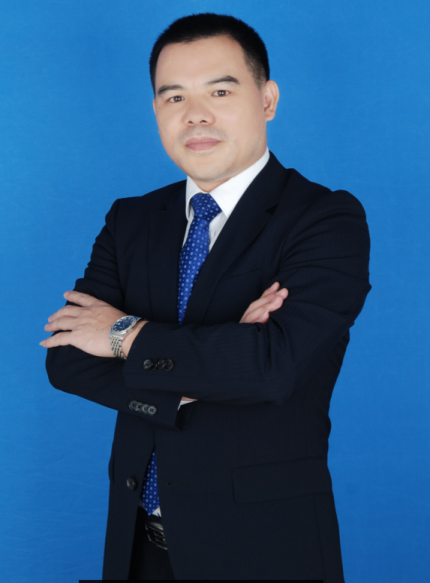 擅长领域：阿米巴经营模式、管理诊断、战略管理、集团管控、组织体系、薪酬体系、绩效体系、股权激励、培训体系、企业文化体系等服务客户沈阳桃李面包股份-股票代码603866 （阿米巴和人力资源）、南风股份-股票代码300004、雷士照明-股票代码02222、惠州天宝集团-股票代码1979、中欧国际建工集团、雪莱特光电-股票代码002076、天创时尚-股票代码603608、山东蓝海酒店集团、山东东立集团、张家港第一人民商场、一呼百应网络技术股份、孔雀鱼马赛克、山东海威新材料、北京国信医药、安徽邮政、湖北福力德、中国重汽集团、天润曲轴集团、漳州富尔光电、惠达卫浴、益善生物、浙江志成等 《阿米巴经营模式：人人都是经营者》报名表填好下表后邮箱至：                         联系方式： 单位名称企业类型： □外资 □台资 □港资 □民营 □其它企业类型： □外资 □台资 □港资 □民营 □其它联 系 人公司地址联系电话E-mail参会人数          人          人参会费用￥_______元请将款项汇至指定帐号户  名：广州中智光华教育科技有限公司开户行：中国建设银行广州琶洲支行账  号：4400 1101 4740 5250 0736户  名：广州中智光华教育科技有限公司开户行：中国建设银行广州琶洲支行账  号：4400 1101 4740 5250 0736户  名：广州中智光华教育科技有限公司开户行：中国建设银行广州琶洲支行账  号：4400 1101 4740 5250 0736户  名：广州中智光华教育科技有限公司开户行：中国建设银行广州琶洲支行账  号：4400 1101 4740 5250 0736参会学员参会学员参会学员2018时代光华学习卡价格表2018时代光华学习卡价格表2018时代光华学习卡价格表2018时代光华学习卡价格表2018时代光华学习卡价格表会员系列类型价格(元)数量(张)平均价格（元/张）集团系列皇冠卡￥288，8002888100集团系列至尊卡￥158，8001324120集团系列翡翠卡￥118，800757157公司系列金钻卡￥94，800499190公司系列钻石卡￥70，800331214公司系列白金卡￥59，800249240团队系列金卡￥46，800170275团队系列银卡￥32，800100328说 明:成功购买时代光华学习卡的企业，即成为时代光华的VIP会员单位；时代光华学习卡会员均可参加广州、深圳、东莞、佛山、杭州五地课程；企业参加课程学习所产生的食宿、交通、差旅等费用自理；时代光华学习卡会员可免费参加时代光华沙龙活动；产品手册内公开课程项目均可匹配企业以内训学习形式另行采购；会员单位购买时代光华E-learning网络学习产品可享受优惠；学习卡使用所有解释权归中智光华教育集团所有。说 明:成功购买时代光华学习卡的企业，即成为时代光华的VIP会员单位；时代光华学习卡会员均可参加广州、深圳、东莞、佛山、杭州五地课程；企业参加课程学习所产生的食宿、交通、差旅等费用自理；时代光华学习卡会员可免费参加时代光华沙龙活动；产品手册内公开课程项目均可匹配企业以内训学习形式另行采购；会员单位购买时代光华E-learning网络学习产品可享受优惠；学习卡使用所有解释权归中智光华教育集团所有。说 明:成功购买时代光华学习卡的企业，即成为时代光华的VIP会员单位；时代光华学习卡会员均可参加广州、深圳、东莞、佛山、杭州五地课程；企业参加课程学习所产生的食宿、交通、差旅等费用自理；时代光华学习卡会员可免费参加时代光华沙龙活动；产品手册内公开课程项目均可匹配企业以内训学习形式另行采购；会员单位购买时代光华E-learning网络学习产品可享受优惠；学习卡使用所有解释权归中智光华教育集团所有。说 明:成功购买时代光华学习卡的企业，即成为时代光华的VIP会员单位；时代光华学习卡会员均可参加广州、深圳、东莞、佛山、杭州五地课程；企业参加课程学习所产生的食宿、交通、差旅等费用自理；时代光华学习卡会员可免费参加时代光华沙龙活动；产品手册内公开课程项目均可匹配企业以内训学习形式另行采购；会员单位购买时代光华E-learning网络学习产品可享受优惠；学习卡使用所有解释权归中智光华教育集团所有。说 明:成功购买时代光华学习卡的企业，即成为时代光华的VIP会员单位；时代光华学习卡会员均可参加广州、深圳、东莞、佛山、杭州五地课程；企业参加课程学习所产生的食宿、交通、差旅等费用自理；时代光华学习卡会员可免费参加时代光华沙龙活动；产品手册内公开课程项目均可匹配企业以内训学习形式另行采购；会员单位购买时代光华E-learning网络学习产品可享受优惠；学习卡使用所有解释权归中智光华教育集团所有。